	                  SOME OF OUR PROJECTS                                                                    FEEL THE LIBRARY PROJECT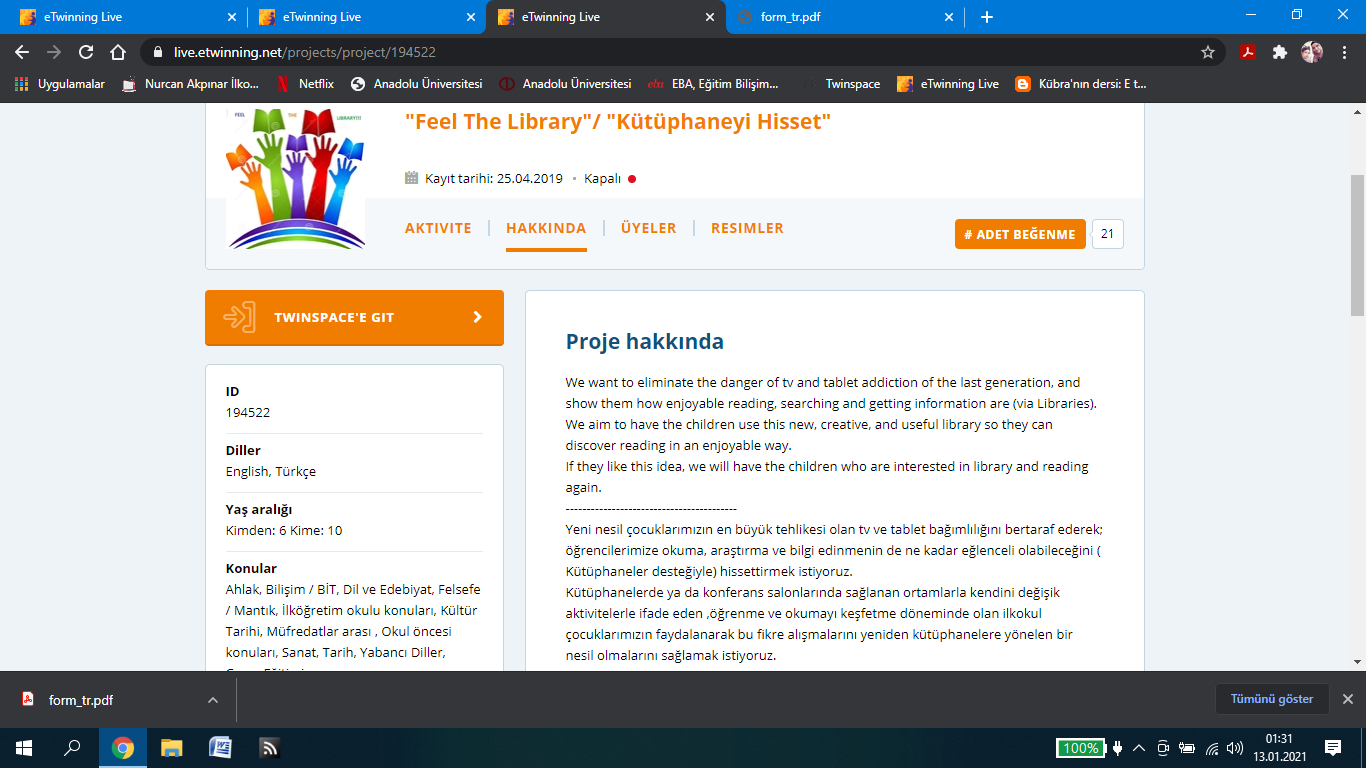 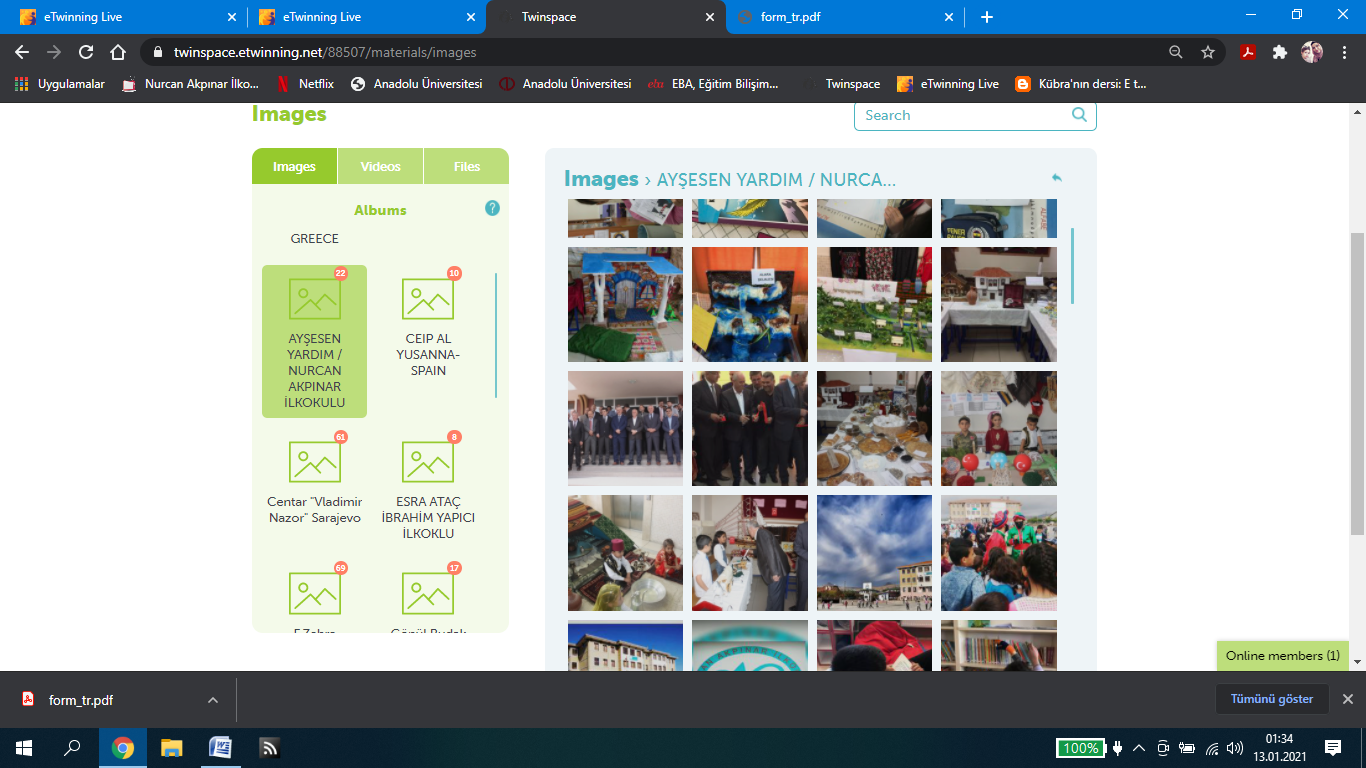 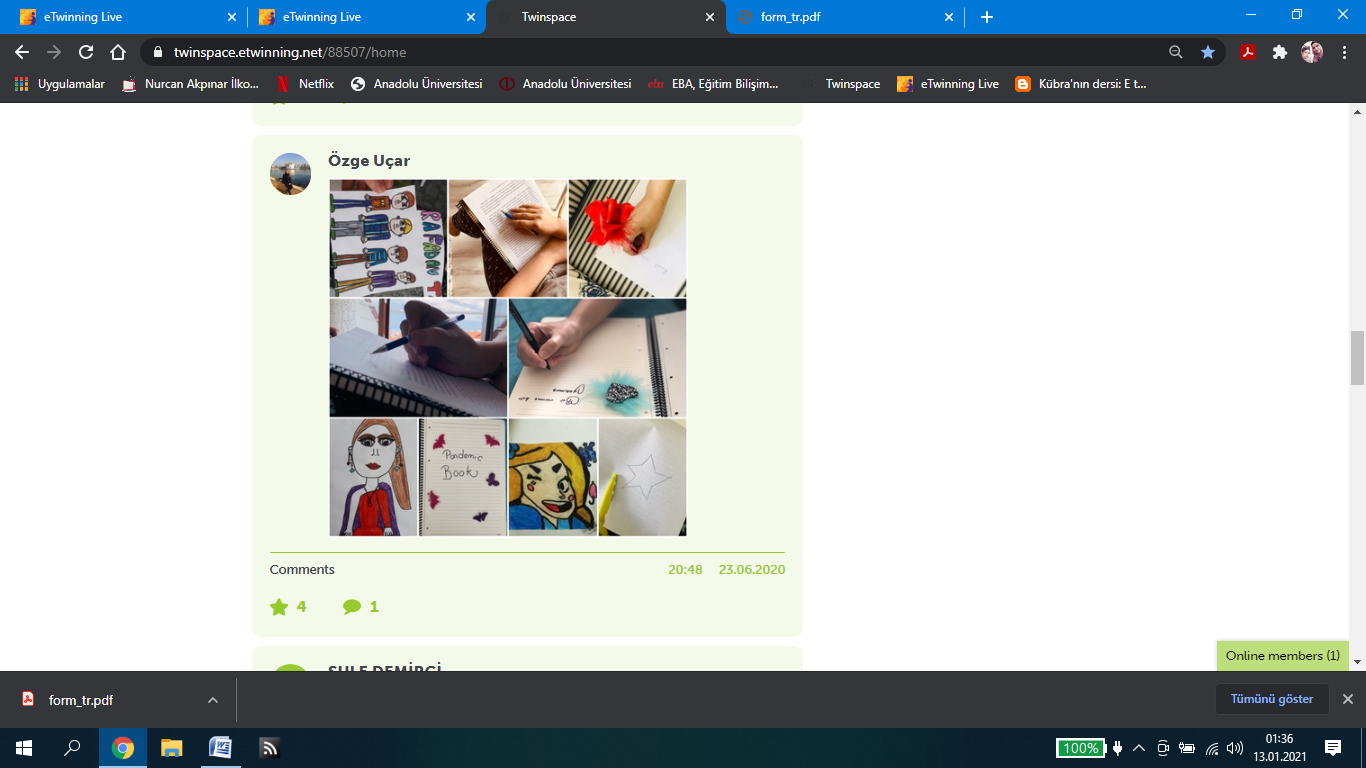 YAPARKEN ÖĞRENİRİM / LEARNING WHILE DOING PROJECTWe did some prototypes for lesson subjects.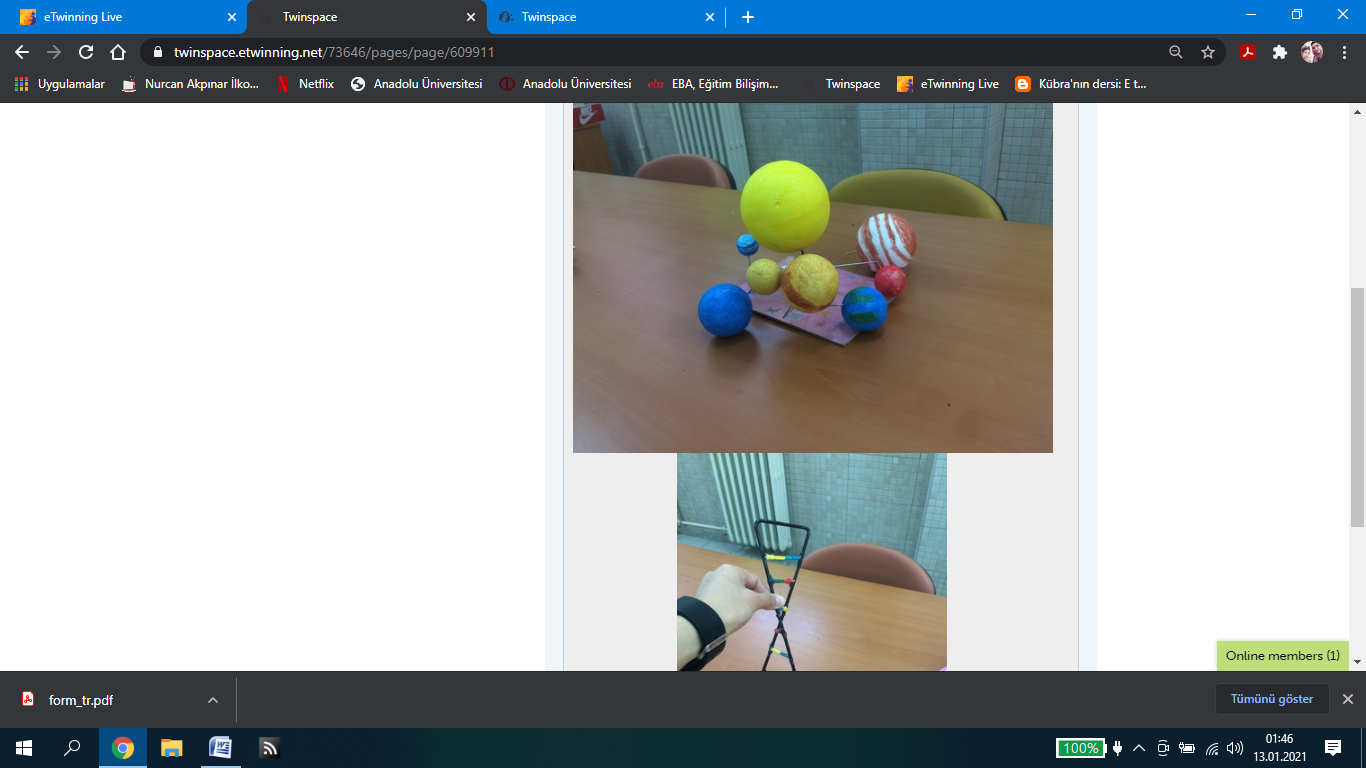 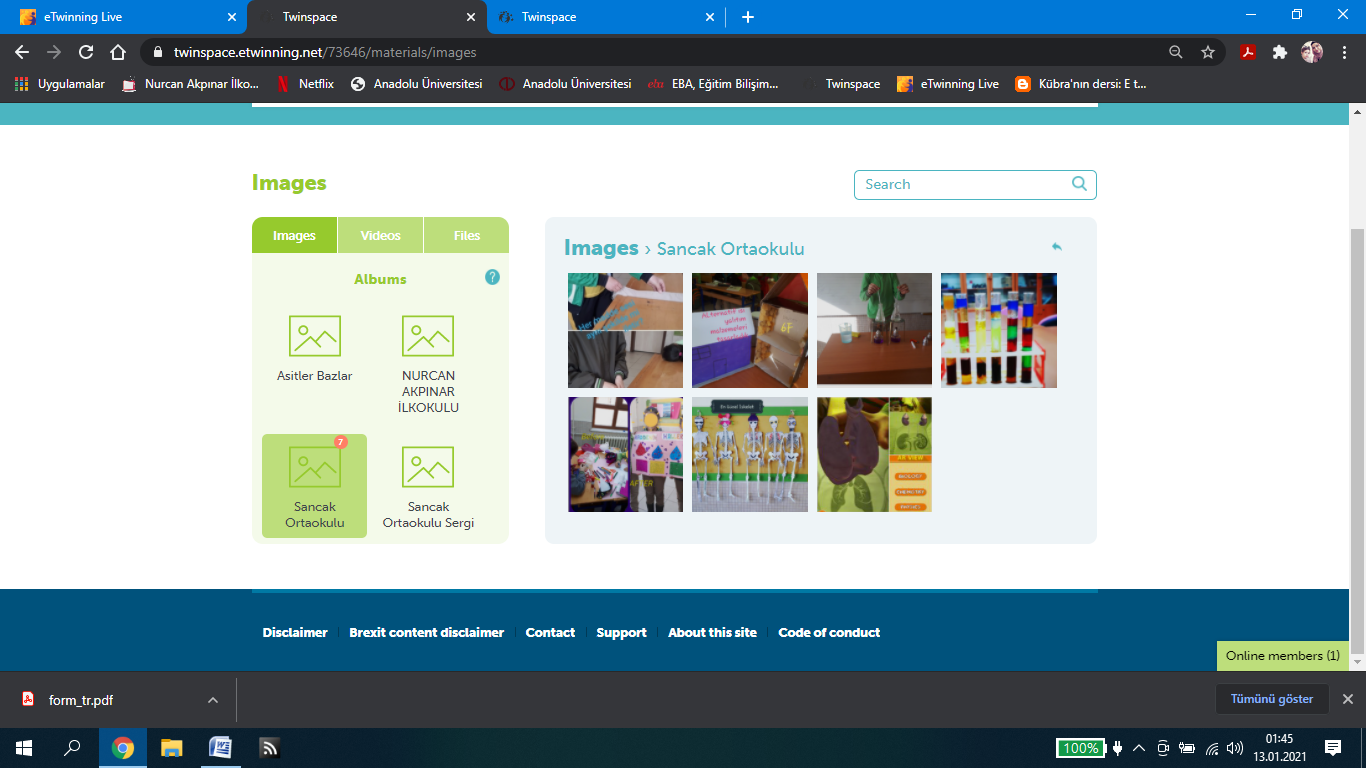 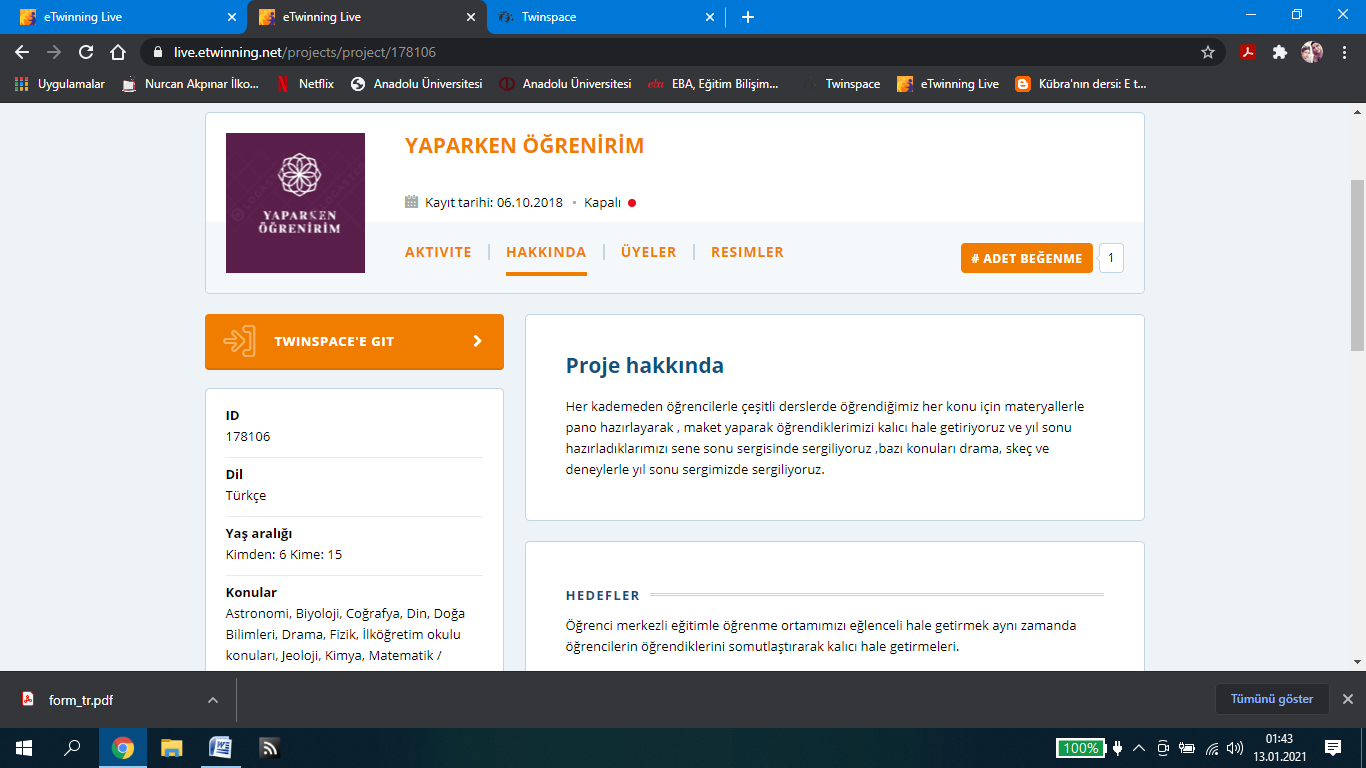 EĞER ……. OLMASAYDI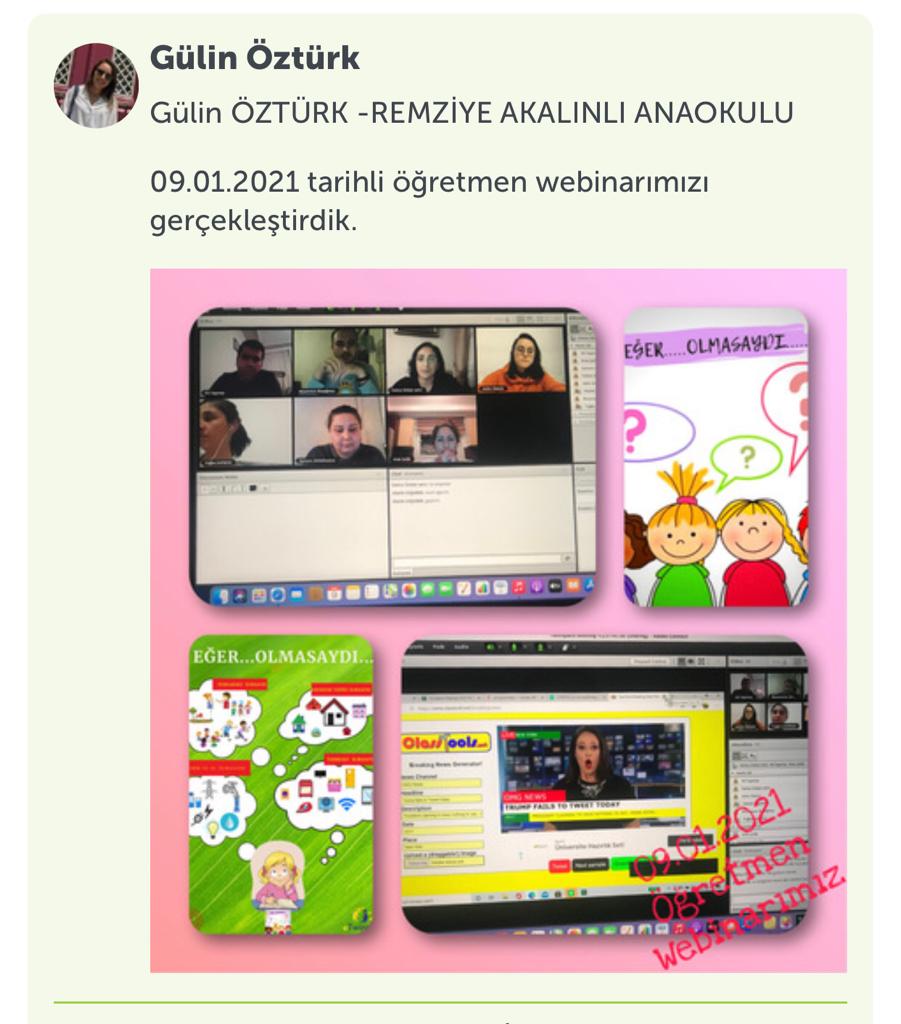 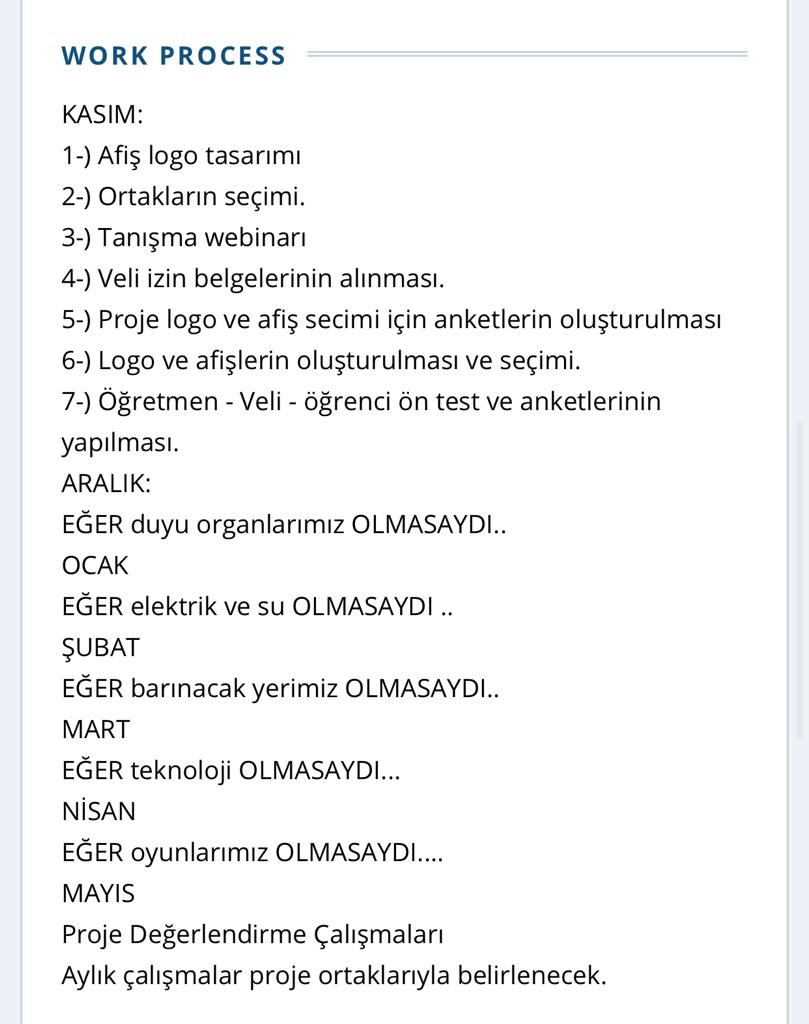 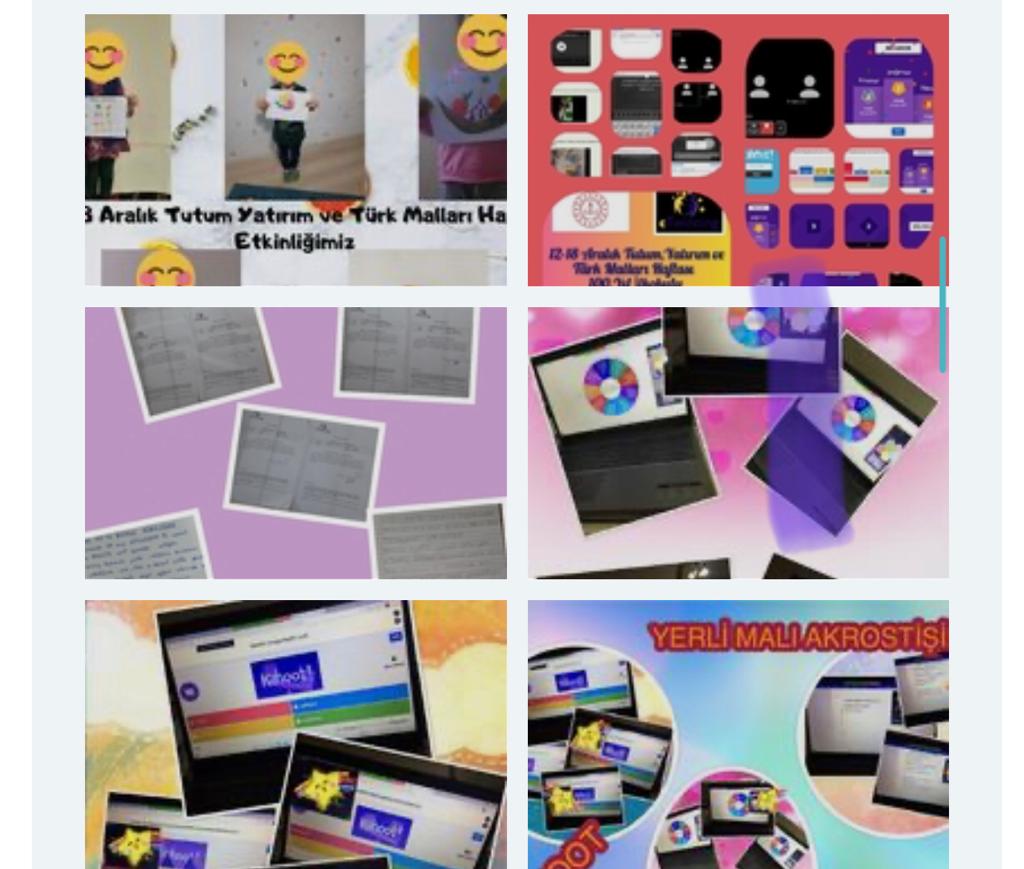 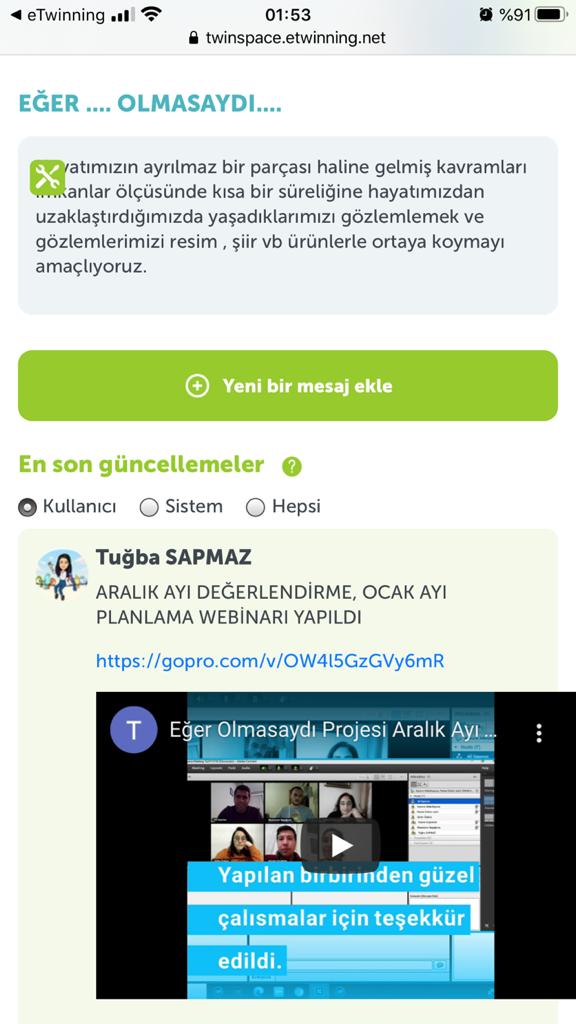 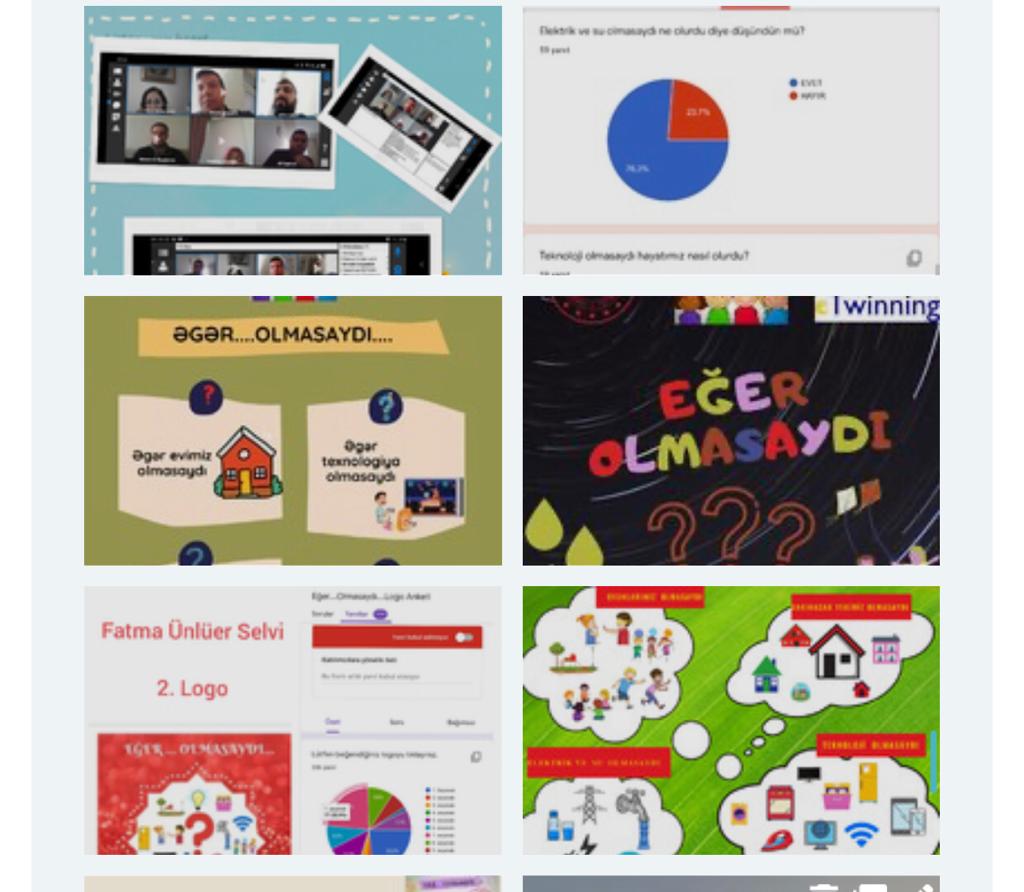 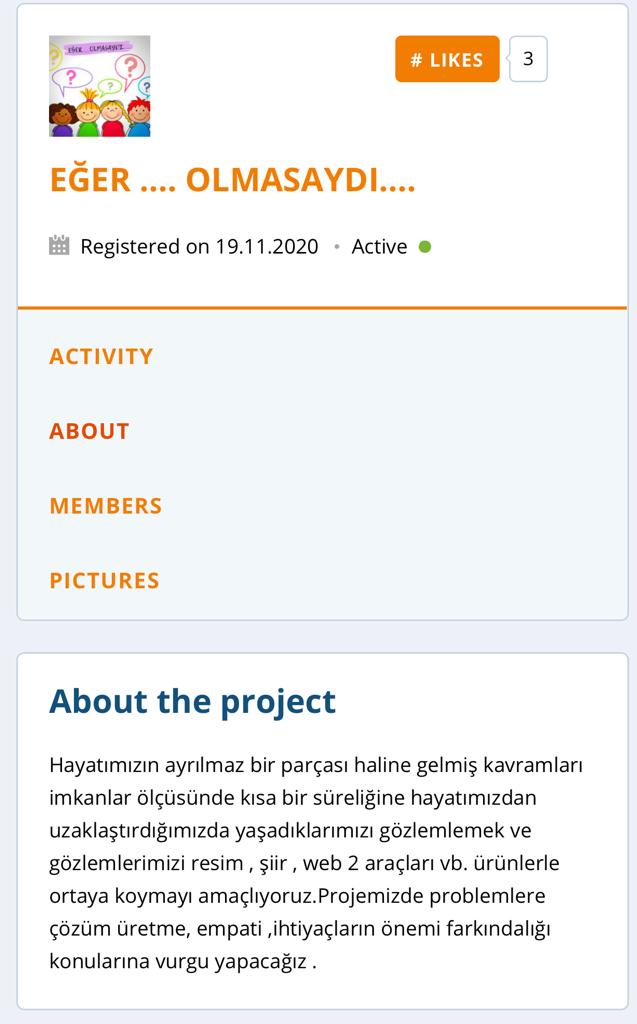 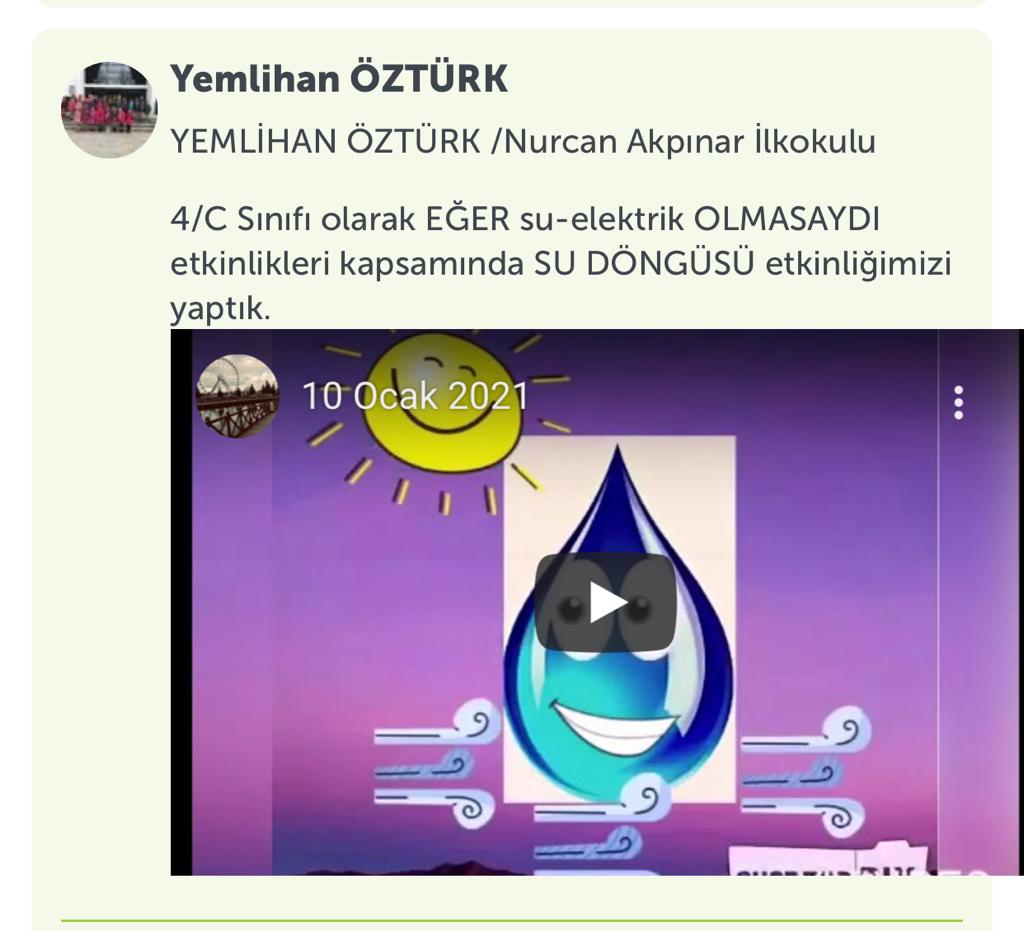 